Федеральное государственное бюджетное образовательное учреждениевысшего образования«КУБАНСКИЙ ГОСУДАРСТВЕННЫЙ УНИВЕРСИТЕТ»(ФГБОУ ВО «КубГУ»)Экономический факультетКафедра теоретической экономикиКУРСОВАЯ РАБОТААнтимонопольная политика государства:цели, задачи, средства.Выполнила:  Студентка  I курса Экономического    факультета, специальность        финансы и кредит,   группа     104           Ефремова Екатерина Владимировна Научный руководитель: канд. экон. наук, доц. Г.А. Бикмашев Нормконтролёр : канд. экон. наук, доц. Г.А. Бикмашевг. Краснодар 2018ВВЕДЕНИЕАнтимонопольная политика весьма значима для экономики России. Хорошо продуманные меры по регулированию монополий способствуют формированию конкуренции, стабилизации рынка и совершенствованию экономики в целом. В данной работе мы рассмотрим процесс развития антимонопольной политики в Российской Федерации, объясним наиболее значимые и эффективные способы, применяемые в данной сфере регулирования экономики. Еще огромное внимание уделяется понятию монополии и свойственным чертам российской монополии в частности. Пытаясь компенсировать несовершенства рынка, правительство, прибегая к разным методам и способам, выбирает наиболее выгодные пути решения той или иной задачи. Важнейшая из них - ликвидация последствий, порождаемых несовершенствами рынка. Проблема антимонопольного регулирования и создание методов государственной поддержки конкуренции весьма значима для решения экономических вопросов, образующихся в ходе формирования каждой страны. Еще в прошлом столетии в многочисленных странах монополизм назывался  экономическим преступлением против общества. Разумеется после были приняты, принимаются и регулируются специальные законы, нацеленные на предотвращение и ослабление отрицательных последствий монополизации рынков. В связи с этим изучение проблемы антимонопольного регулирования является актуальным для понимания темы экономического развития каждой страны. Любопытно для изучения истории развития антимонопольного законодательства в западных государствах и в РФ, а также характерные черты поддержки конкуренции в данных государствах.В существующей литературе по проблеме представлено большое число взглядов экспертов на антимонопольное регулирование и поддержку конкуренции. В основном ученые подробно останавливаются на проблеме антитрестовской политики в России. Первые попытки формирования подобного законодательства, были предприняты перед первой мировой войной, но они были неуспешными. В современной литературе по вопросу российского антимонопольного законодательства не столь много информации. Различные нюансы изучения этой проблемы затрагиваются в трудах С.Бадоева, Е.Ясина, А.Цыганова и научных статьях Л.Абалкина. Существуют два подхода к изучению антимонопольного законодательства в США и в России, которые дают шанс для сравнения данной проблемы. Многообразие точек зрения западных ученых - результат того интереса, что порождает данная тема и высокого уровня развития экономики западных государств. Данный вопрос всесторонне изучался в зарубежной литературе. Из большинства исследований следует отметить работы Пола А. Самуэльсона, Вильяма Д. Нордхауса, С.Фишера, П.Р. Кругмана, Х.Р. Вэриана, Р. Дорнбуша и других. Целью данной работы является исследование и анализ антимонопольной политики в Российской Федерации.Для достижения поставленной цели, необходимо решить следующие задачи: 1.	Исследовать влияние антимонопольной политики в экономике России.2.	Проанализировать принципы и методы антимонопольной политики России.3.	Выявить перспективы развития антимонопольной политики России.Данная работа состоит из введения, трех глав, заключения и списка использованной литературы. Первая глава посвящена изучению монополии, ее сущности, основных направлений, особенностей монополии в России и основных направлений антимонопольной политики в современных условиях. Вторая главапосвящена антимонопольной политики в России. А третья,  перспективы развития антимонопольной политики в России.1 Теоретические основы антимонопольной политики1.1Монополия: понятия, сущность, видыСуществуют два вида антимонопольной политики: антимонопольная политика в отношении естественных и искусственных монополий. Для того чтобы разобраться в вопросах, связанных с антимонопольной политикой, с ее проведением в России, необходимо в общих чертах понять сущность самой монополии. Сущностью антимонопольной политики является система законов, ограничивающих действия компаний, ведущих к снижению конкуренции и установлению монополии. Существует много определений монополии. Причем понятие является настолько важным, что в мировой экономической теории есть даже такое понятие, как теория монополии. В рамках этой теории монополия рассматривается через призму трех аспектов:•	С точки зрения рыночной структуры•	С точки зрения рыночного поведения •	С точки зрения рыночных итогов. Рассматривая каждый из этих аспектов в отдельности, следует уточнить то, что опираясь на рыночную структуру, можно дать следующее определение: Монополия - это форма рынка, в условиях которой весь объем предложения приходится лишь на одного субъекта. Изучая монополию через призму этого аспекта, большое внимание уделяется выяснению пространственных границ, в рамках которых определяется господство этого субъекта. Такое пространство называется отраслью.Монополия — фирма, единственный поставщик продукта, не имеющего близких товаров-заменителей. Фирма обладает монополией, если она — единственный поставщик продукта, не имеющего близких товаров-заменителей. Основная причина возникновения монополии —барьеры на входе в рынок, которые не позволяют другим фирмам вступить в конкуренцию с монополистом.По определению монополии с точки зрения рыночного поведения, теория монополии изучает использование субъектом основных инструментов (таких как цена, реклама и т.д.). При монополии субъект, используя эти инструменты, не учитывает конкуренцию, а значит, и интересов конкурентов. Уделяя большее внимание рыночным итогам, теория монополий отмечает то, что при монополии итоги связаны со следующими факторами: монопольно высокими ценами; ограниченной готовностью монополии к инновациям.Так как понятие монополии очень важно для основного предмета данной работы – антимонопольной политики, необходимо описать это понятие более детально.Для начала, политика  - сфера деятельности, связанная с отношениями между социальными группами, сутью которой является определение форм, задач, содержания деятельности государства. Различают внешнюю и внутреннюю политику. Внутренняя политика охватывает основные направления деятельности государства, партий (экономическая, социальная, культурная, техническая политика и др.). Внешняя политика охватывает сферу отношений между государствами.[ Большой Энциклопедический словарь (БЭС)]Политика есть область отношений между классами общества, концентрированное выражение экономики. [В.И. Ленин]Антимонопольная политика государства - экономическая политика государства, опирающаяся на антитрестовское законодательство и законодательство о пресечении недобросовестной конкуренции. Антимонопольная политика направлена на развитие конкуренции, создание условий, препятствующих монополистической деятельности участников рыночных отношений и образованию монополий на рынке. [Финансовый словарь] Вот что говорил В.И. Ленин о монополии: «Конкуренция превращается в монополию. Получается гигантский прогресс обобществления производства. В частности обобществляется и процесс технических изобретений и усовершенствований.»[22]Можно привести следующие признаки монополии: 1	Монополистический рынок представлен одним продавцом и множеством покупателей.2	 Производимая продукция является уникальной (то есть отсутствуют товары-заменители). 3	Вход новых фирм на рынок фактически невозможен из-за барьеров. Могут быть разные причины существования таких барьеров, к примеру: Крупные размеры предприятий и экономия от масштабов производств.Система лицензий на выполнение отдельных типов работ, избранно выдаваемых государством. Монопольное право собственности на использование определенных ресурсов, связанное с производством редкого блага (к примеру, бриллиантов).При естественной монополии значение имеют сами условия производства и характер блага. Говоря о видах монополий, можно выделить следующие: 1 Закрытая монополия – это  монополия, защищенная от конкуренции юридическими ограничениями, патентной защитой, институтом авторских прав и т. д. Примером может служить монополия почтовой службы США на доставку почты первым классом.[ Экономический словарь]2 Естественная монополия существует, когда экономия от масштаба позволяет одному предприятию удовлетворить весь рыночный спрос без того, чтобы отдача от масштаба стала снижаться. Такого типа монополию называют естественной потому, что в этом случае входные барьеры зиждутся на особенностях технологий, отражающих естественные законы природы, а не на правах собственности или правительственных лицензиях. Примерами естественных монополий в России являются такие компании, как ОАО «Газпром», РАО ЕЭС (единая энергетическая система Росси). Даже если с технической точки зрения возможно присутствие в этих отраслях двух и более фирм, то с экономической это нецелесообразно.3 Открытая монополия – это монополия, при которой одна фирма (по крайней мере, на определенный срок) является единственным поставщиком продукции, но не имеет специальной юридической защиты от конкуренции. Примером таких фирм можно считать фирмы, впервые вышедшие на рынок с новой продукцией.4	Монопсония (от mono-один и pconia-покупаю) – такой тип рыночной структуры, когда «рыночная власть сосредоточена в руках не продавца, а покупателя»[21, стр.186].5	Двухсторонняя монополия (англ. bilateral monopoly) – такой тип строения рынка, при котором монопольное положение продавца сталкивается с таким же монопольным положением потребителя.На товарном рынке примером двусторонней монополии может служить единственный в городе хлебозавод, использующий в качестве ресурса производства муку, производимую единственным мелькомбинатом.        6 Также существуют искусственные монополии, которые возникают за счет сговора, поглощения или объединения отдельно взятых предприятий в состав одной фирмы. Такая фирма, условно говоря, не имеет юридической защиты, поэтому пытается обезопасить себя от возможных конкурентов, как правило, с помощью барьеров нечестной конкуренции.         К ним можно отнести такие виды монополистических объединений, как картель, синдикат, трест и концерн.Картель-форма объединения производителей или потребителей, гласное или негласное соглашение группы близких по профилю предприятий, фирм об объемах производства и продажи, ценах, рынках сбыта. «Картели стали быстро распространяться в Германии после кризиса 1873 г., и к концу XIX в. их насчитывалось уже более 250, а к 1914 г. – около 600»[18, стр.51]. Предприятия в составе картелей сохраняли производственную и коммерческую самостоятельность.Синдикат - объединение предприятий, выпускающих однородную продукцию, создание в интересах организации коллективного сбыта продукции через единую торговую сеть. Синдикаты характеризуются централизацией сбыта и распределением центральной конторой заказов между участниками, утратившими коммерческую самостоятельность. «Крупнейшим синдикатом Германии был Рейнско-Вестфальский угольный синдикат, контролировавший почти 95% добычи угля в стране»[18, стр.52].Трест - объединение фирм, предприятий, участники которого теряют свою производственную самостоятельность и в этой сфере своей деятельности становятся зависимыми от решений управленческого центра. В большинстве случаев трест представлял собой слияние предприятий, которые лишились коммерческой и производственной самостоятельности и превратились в акционеров треста, зависящих от единого центра.Например, в 1882 г. в США возник первый трест. Это был нефтяной трест, который появился в результате поглощения фирмой Дж. Д. Рокфеллера «Стандарт Ойл» около 40 более мелких компаний. «Закрыв небольшие нефтеперерабатывающие заводы, Рокфеллер сконцентрировал производство конечного продукта керосина на трех гигантских предприятиях, вследствие чего добился впечатляющего эффекта экономии от масштаба»[18, стр.52]. Картели, синдикаты, тресты были одноотраслевыми предприятиями. Но концентрация производства и капитала и проникновение банков в крупную промышленность стали причиной возникновения многоотраслевых монополистических объединений – концернов, ядром которых были крупные промышленные корпорации или банки. Концерн-это крупное объединение предприятий, которые связаны общностью интересов, договорами, капиталом, участием в совместной деятельности. Появления концернов обусловило переход монополистического комбинирования в стадию диверсификации производства и капитала. Но данное деление не означает, что все предприятия-монополисты должны обязательно относиться лишь к одному из этих видов. Такая классификация, в значительной степени условна. Фирмы могут принадлежать к нескольким видам монополии. Фактически все монополии могут считаться открытыми, потому что легальные барьеры, которые защищают закрытые монополии от конкурентов, могут быть отменены судом, а преимущества в естественных монополиях могут быть устранены изменениями в технологии.  Дуополия — (от латинского: два и греческого: продаю) ситуация, при которой имеются только два продавца определенного товара, не связанных между собой монополистическим соглашением о ценах, рынках сбыта, квотах и др.Олигополия  — тип рыночной структуры несовершенной конкуренции, в которой доминирует крайне малое количество фирм. Олигополия - ситуация на рынке, при которой небольшое число достаточно крупных продавцов противостоит массе относительно мелких покупателей и на каждого продавца приходится существенная часть общего предложения на рынке.Отсутствие конкурентов, которое характеризует чистую монополию, в значительной степени объяснимо с точки зрения барьеров для вступления в отрасль, то есть соображений, которые мешают дополнительным фирмам войти в отрасль. Таким образом, можно выделить причины образования монополии. Существуют так же дуополия и олигополия.1 Экономия, обусловленная ростом масштабов производства: издержки. Современная технология в некоторых отраслях такова, что эффективное мало затратное производство может быть достигнуто, только если производители являются чрезвычайно крупными как в абсолютном выражении, так и относительно рынка.2	Естественные монополии. В нескольких отраслях экономия, обусловленная ростом масштаба производства, особенно резко выражена и в то же время конкуренция неосуществима, затруднительна или просто неприменима. Такие отрасли называются естественными монополиями, и большинство из так называемых предприятий общественного пользования - электрические и газовые компании, автобусные фирмы, кабельное телевидение, предприятия водоснабжения и связи  могут быть классифицированы таким образом. Этим отраслям обычно предоставляются государством исключительные привилегии. Но в обмен на это исключительное право снабжать электричеством, водой или услугами автобусов в данной географической области правительство сохраняет за собой право регулировать действия таких монополий, чтобы не допускать злоупотребления монопольной властью, которую оно предоставило.3	Легальные барьеры: патенты и лицензии. Уже отмечалось, что правительство зачастую предоставляет естественным монополиям исключительные привилегии. Государство создает также легальные барьеры для вступления, выдавая патенты и лицензии.5	Собственность на невоспроизводимые и редкие ресурсы. Институт частной собственности может быть использован монополией как средство создания эффективной преграды для потенциальных конкурентов. Фирма, владеющая или контролирующая сырье, которое является необходимым в процессе производства, может препятствовать созданию конкурирующих фирм. Нелегальные методы борьбы, нечестная конкуренция. Соперники фирмы могут быть устранены, и вступление новых конкурентов заблокировано посредством агрессивных, жестоких действий. Привычными приемами являются дискредитация продукта в глазах потребителя, давление на поставщиков ресурсов и банки, чтобы отказывать в материалах и кредите, переманивание ведущего персонала, резкое снижение цен, задуманное, чтобы довести до банкротства конкурентов. Учеными выделяются несколько последствий монополизации:1	недопроизводство товаров; 2	завышение цен; 3	предприятия-монополисты не получали высокой монопольной прибыли; 4	неэффективность, то есть бесхозяйственное ведение дела, ведущее к увеличению издержек выше объективно обусловленного уровня.Впервые, антимонопольное регулирование было закреплено в законе Шермана (1890г.), который предполагал запрет трестов, запрет практики монополизации торговли между штатами. Антиконкурентные действия фирм трактовались в качестве объекта уголовного преступления, что предусматривает наказание в виде тюремного заключения сроком до 3 лет; штрафа до 1 млн. долл. для компаний и до 100 тыс. долл. для частного лица или расформирование компании. Монополия здесь занимает главенствующее положение на рынке. Следующим основным законом стал акт Клейтона (1914г.), который сделал акцент на поддержку конкурентной ситуации в целом. Он запрещает слияния при угрозе конкуренции и направлен, главным образом, против горизонтальных слияний. Акт Робинсона-Пэтмана, предполагающий запрет ценовой дискриминации и уголовную ответственность за политику грабительских цен - установление цены ниже уровня средних/предельных издержек с целью вытеснения конкурента с рынка. Первая большая волна монополистических слияний происходила в США в 90-х гг. XIX в. и в первые годы XX в. В результате образовались крупнейшие компании, которые подчинили себе целые отрасли промышленности. В металлургии – «Стандард ойл», в автомобильной отрасли – «Дженерал моторс» и т.п.Вторая большая волна монополистических слияний произошла в США перед экономическим кризисом 1929-33 гг. Образовались монополии в алюминиевой промышленности, в производстве стеклянной тары и т.д. Особенно характерным было образование картелей и синдикатов. Картели получили распространение и на международной арене как форма международной монополии. Капиталистические объединения, основанные первоначально на системе участия, получили названия трестов и концернов. В их главе стояли известные компании, которыми являлись финансовые институты (банки, инвестиционные компании). Развитие концернов было обусловлено процессами комбинирования, потребность более тесной кооперации различных производств, что требовало более централизованного контроля. Неслучайно уже после Второй Мировой войны 1939-45 гг. многие американские монополии включили свои прежние дочерние компании в число отделений, то есть заменили систему участия непосредственным централизованным контролем. После Второй Мировой войны наблюдался процесс создания новых форм монополистических объединений, которые обрели название – конгломераты. В конгломератах, получивших развитие в основном в США, были объединены самые разнообразные виды производств, не имеющие между собой никакой промышленной связи и не связанные также единым сырьем, едиными условиями сбыта. Созданием конгломератов явился результат усиления с середины XX века концентрации научных исследований, управления. В конгломератах создавались условия для перелива капитала из одной отрасли в другую, минуя традиционный рынок капитала.[3, с.442]1.2	Особенности монополии в РоссииМонополия существует во всем мире. Главной особенностью монополизации российского рынка является то, что она сложилась от государственного монополизма социалистической экономики. Экономика – это наука, изучающая всю общественную рабочую и хозяйственную деятельность, а также правильное внутреннее и внешнее движение продукции деятельности общества.Социалистическая экономика представляла собой единый народнохозяйственный комплекс, в котором каждое предприятие не было вполне автономно, а являлось составной частью общегосударственной структуры. Можно сказать, что своеобразной монополией в прошлом была командная экономика, построенная на всеобъемлющем директивном планировании, государственном ценообразовании, централизованном распределении материальных ресурсов и по своей природе не допускавшая конкуренции ни в одной из своих частей. Внутри такой экономики существовал монополизм центральных ведомств, министерств и предприятий, которые не были независимыми хозяйственными субъектами. Особо важные параметры их деятельности устанавливали предприятия: Госплан, Госcнаб и Госкомцен.  Удовлетворение  потребности всей страны каком-либо виде продукта часто поручалось всего одному-двум заводам. Советские монополисты были в значительной степени  узкоспециализированы, к примеру: один завод выпускал только тяжелые вертолеты (Роствертол), другой  только автомобили высокой проходимости (УA3). При этом прекращение работы хотя бы одного из подобных предприятий было чрезвычайно для советской экономики из-за минимальности или фактически отсутствия дублирования. В конце 80-х гг более 1100 предприятий были полными монополистами в производстве своей продукции. Еще чаще встречалась ситуация, когда число производителей по всему Советскому Союзу не  превышало 2-3 заводов. Так, из 327 товарных промышленных групп, 89% было подвержено сильной монополизации.Еще советской экономике была свойственна высокая доля крупных и крупнейших предприятий и чрезвычайно малая доля мелких и средних по сравнению с развитыми странами. В СССР в 1987 г. на одно промышленное предприятие приходилось в среднем 813 рабочих мест, в Венгрии  186, в Западной Европе  86. Более высокой была концентрация производства в металлургии, машиностроении, химической и текстильной отраслях. Убедимся, что советскую монополию нельзя полностью сопоставлять с ее капиталистическими аналогами. Советская  монополия отличается от капиталистической:1. Советские  предприятия-монополисты не имели  возможности осуществлять монополистические злоупотребления, так как не имели самостоятельности в выборе объема продукции и в установлении цен, хотя это широко наблюдается в западных странах.2. Деятельность советских предприятий-монополистов не вызывала многих описанных выше последствий монополизации, а точнее: не было замечено недопроизводства товара, завышения цен и предприятия не получали монопольных прибылей; 3. Каталитические монополии возникли в результате конкурентной борьбы, a социалистические появлялись и действовали в неестественных условиях. 4. Монополистом в капиталистических странах чаще всего становилось предприятие-лидер, использовавший передовые технологии и имеющий весомый научно-технический и производственный потенциал. При  социализме монополии нередко появлялись из-за отсталой технологической базы; 5. Капиталистические монополии, участвуя в международном разделении труда, для повышения конкурентоспособности должны были улучшать качество продукции, равняясь  на мировые образцы, что положительно сказывалось и на  внутреннем рынке, социалистические ограничивались в основном региональными рамками (например, СЭВ).6. Такой исход монополизации, как х-неэффективность выражался крайне часто. Подтверждениями этого в СССР были завышенные издержки. Немалому размеру х-монополизации поспособствовали следующие условия: Позиции монополистов укрепляла общая дефицитность экономики. Советская экономика была существенно изолирована от внешнего мира, нежели большая часть рыночных, таким образом, монопольные позиции предпринимателей были защищены и от зарубежных конкурентов. Из-за этого  испытывали страдания качество и новшество продукции. Вследствие начала рыночных реформ в Российской федерации, монополистические тенденции стремительно обострились. Данное усиление было во многом связано с распадом Советского Союза и с ослаблением экономических отношений с прежними союзными республиками. Стало ясно, что необходимо разрабатывать антимонопольную политику.1.3 Основные направления антимонопольной политики в современных условияхМожно сделать вывод, что монополия сопряжена с букетом резко отрицательных последствий для экономики страны. Недопроизводство, завышенные цены, неэффективное производство при этом составляют лишь малую часть монополистических злоупотреблений. Те же причины, которые вынуждают клиента фирмы-монополиста мириться с высокими ценами, заставляют соглашаться и с плохим качеством продукции, ее устарелостью (замедлением технического прогресса), отсутствием сервиса и другим проявлением пренебрежения интересами потребителя.Опаснее то, что монополия полностью блокирует механизмы саморегуляции рынка.  Плохая и дорогая продукция может появиться и в немонополизированной отрасли. Конкуренция быстро расставляет все на свои места. Недобросовестный производитель либо меняет свое отношение к делу, либо вытесняется с рынка конкурентами. Всевластию же монополиста в силу непреодолимости барьеров на пути в отрасль ничто не грозит даже в длительном плане. Самостоятельно рынок не в силах разрешить эту проблему. В этих условиях улучшить ситуацию может лишь государство, проводящее сознательную антимонопольную политику. Не случайно в наше время нет ни одной развитой страны (в том числе и Россия), где отсутствовало специальное антимонопольное законодательство, и не было бы специального органа власти для надзора за его исполнением.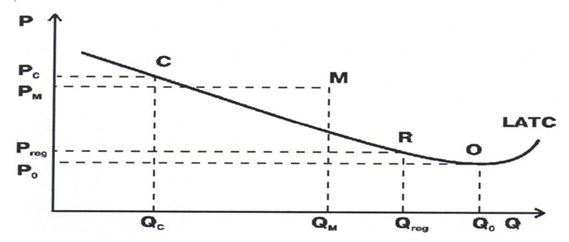 Рис.1 Кривая средних долгосрочных издержек монополистической отрасли.[Нуреев Р.М.]Проведение антимонопольной политики сопряжено с рядом объективных трудностей. Чтобы понять их происхождение обратимся к рис. 1, на котором изображена Типичная кривая долгосрочных издержек монополистической отрасли (LATC). Как уже было отмечено, для отраслей, в которых возможно установление монополистической структуры, характерен большой оптимальный размер предприятия, что означает, что минимум средних долгосрочных издержек, достигается при очень больших объемах производства (QO). Обозначим точку минимума на кривой LATC буквой О, а соответствующий ей уровень издержек РО. Фирма-монополист, максимизируя свои прибыли, сильно ограничит объем производства – до Qм. При этом в силу х-неэффективности издержки монополиста будут лежать не на кривой LATC, a заметно выше (см. точку М и соответствующий ей уровень издержек Рм). Разумеется, эта ситуация как по объему выпуска, так и по ценам (издержкам) далека от оптимальной и требует государственного вмешательства. Или допустим, что государственные органы пытаются решить проблему демонополизации путем принудительного раздробления монополиста на множество мелких фирм. Это будет означать снижение объема выпуска продукции каждой из таких фирм до уровня Qс. Но в соответствии с кривой LATC столь малый объем выпуска приведет к резкому возрастанию издержек (до Рс). Ведь  малое производство в потенциально монополистических отраслях крайне неэффективно. Прямое дробление фирм-монополистов в развитых рыночных экономиках встречается достаточно редко. Обычная цель антимонопольной политики  ограничение монополистических злоупотреблений. На pис. 1 желаемый результат антимонопольной политики изображен в точке R, приближенной к положению оптимума О как по объему выпуска продукции, так и по ценам.2 Антимонопольная политика РФ	2.1Становление антимонопольной политики в России.	Высокий уровень монополизации и его негативное воздействие на экономику Российской Федерации делает необходимым проведение антимонопольной политики. Кроме того, Россия нуждается в демонополизации, т.е. в существенном уменьшении числа секторов экономики, где господствует монополия.Антимонопольная политика имеет несколько основных направлений:1.	Стимулирование предпринимательства 2.	Развитие конкурентных начал 3.	Организационно-правовое обеспечение антимонопольной политики Выделяют два метода антимонопольного регулирования: прямой и косвенный. Прямой способ регулирования содержит мероприятия, ликвидирующие либо предупреждающие монопольное положение отдельных субъектов на рынке. А к мерам косвенного регулирования относятся в большей степени финансово-кредитные методы предупреждения и преодоления монополистических явлений a экономике. Таким образом, сущность по сути каждой антимонопольной политики состоит в применении выгод крупномасштабной экономики и в нейтрализации ее побочных результатов, связанных с ослаблением на товарных и других рынках. Специфика российских монополий отразилась и в особенностях законодательного регулирования их работы. В капиталистических государствах монополии возникли, когда уже были рыночные отношения, и правительство, для того чтобы помешать ухудшению конкуренции, начало внедрять ограничивающие нормы. Российское законодательство о конкурентной борьбе разрабатывалось при мощных монополиях и только формирующихся рыночных отношениях. По этой причине для нашего государства важно формировать конкурентоспособную сферу, выражая политическую волю.Первый закон, затрагивающий антимонопольное регулирование экономики, возник в РФ в 1991 г.  указ «О конкуренции и ограничении монополистической деятельности на товарных рынках» от 22 марта 1991 года.[11]С 1991 года по 1999 год было внедрено огромное число объективно необходимых законов, составивших организационно-правовую основу с целью регулирования монополий. К примеру, законы "О приватизации государственных муниципальных предприятий в Российской Федерации" от 3 июля 1991 г., "О поставках продукции для федеральных государственных нужд" от 13 декабря 1994 г., "О финансово-промышленных группах" от 30 ноября 1995 г., «О естественных монополиях» от  17 августа 1995 г., "Об акционерных обществах" от 26 декабря 1995 г., «О некоммерческих организациях» от 12 января 1996 г., « О рекламе" от 18 июля 1996 г., "О мерах по защите экономических интересов Российской Федерации при осуществлении внешней торговли" от 14 апреля 1998 г., и прочие, а еще нормативно-правовые акты Президента Российской Федерации и правительства.[13] Однако в 1999 г., через 8 лет уже после начала реформ, антимонопольное законодательство критически нуждалось в совершенствовании, преимущественно на основе обобщения правоприменительной практики. Возникла потребность в обновлении целой правовой базы, для того чтобы она дала возможность надежнее пресекать злоупотребления рыночной властью, ограничение интересов хозяйствующих субъектов, использовать штрафные санкции к юридическим и физическим лицам, в том числе должностных лиц федеральных и областных органов исполнительной власти и местного самоуправления, лучше регулировать надежность и качество товаров и услуг.В следствии подобной потребности, российским правительством в 1999 г. было создано Министерство по антимонопольной политике и поддержке предпринимательства (МАП). Основано оно было на базе уже имевшегося к этому времени Государственного комитета по антимонопольной политике.MAП состоит из нескольких органов – в него вступают Федеральная служба России по регулированию естественных монополий на транспорте (ФСЕМТ), Федеральная служба России по регулированию естественных монополий в области связи (ФСЕМС), Государственный комитет по поддержке и развитию малого предпринимательства (ГКРП) и, вероятно, будет включена Федеральная энергетическая комиссия (ФЭК).[2, с. 17] Но, несмотря на все предпринятые меры, уровень развития конкуренции в нашей стране явно недостаточен. Специалисты называют причины невысокого уровня развития конкуренции в РФ: приватизация не привела, как ожидалось, к появлению эффективных собственников, которые заботились бы при развитии предприятия; принудительная реорганизация (реструктуризация) предприятий не была использована должным образом, хотя могла бы облегчить массовое образование новых конкурентоспособных хозяйствующих субъектов; малый бизнес так не получил должного развития.В многочисленных государствах именно малый бизнес считается естественной основой развития конкурентной среды, полигоном для тестирования венчурных технологических и экономических проектов. Как демонстрирует зарубежный опыт, чем выше процент малых компаний в совокупном числе хозяйствующих субъектов и численности занятых, тем меньше безработица и выше конкурентная борьба. Но на сегодняшний день темпы увеличения числа данных предприятий замедлились, занимаются они в основном продажей и посредническим делом. Для формирования малого бизнеса нужны легкодоступные кредиты и льготное налогообложение, формирование лизинговых фирм, информационных, консалтинговых и учебно-деловых центров, а еще вовлечение мелких компаний в новейшие области деятельности, международные программы сотрудничества. Сейчас ведь все это остается благим пожеланием из-за скудности госбюджета, нехватки политической воли у властей, противодействия госслужащих, настроенных против рыночных реформ. Специалисты по антимонопольной политики предлагают следующие меры для демонополизации экономики и развития конкуренции:А.	наладить антимонопольный контроль над проведением конкурсов, торгов, аукционов, в том числе при размещении заказов на поставки продукции для государственных муниципальных нужд; Б.	ввести жесткие меры против действий региональных властей, препятствующих свободе перемещения товаров и капитала по всей России; В.	совершенствовать правовое регулирование использования государственных средств для расширения конкурентной среды, снижения концентрации производства и уменьшения ведомственного монополизма;Г.	согласовать антимонопольное законодательство стран СНГ, адаптировать их конкурентную политику к международным принципам и правилам. Органом исполнительной власти, осуществляющим функции по принятию нормативных правовых актов, контролю и надзору за соблюдением законодательства в сфере конкуренции на товарных рынках, защиты конкуренции на рынке финансовых услуг, деятельности субъектов естественных монополий, рекламы является Федеральная Антимонопольная Служба (ФАС).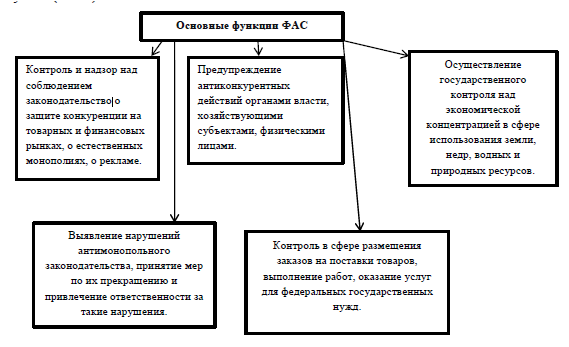                                 Рис 2 Основные функции ФАС Цели Федеральной Антимонопольной Службы. Благоприятная конкурентная среда в сферах деятельности хозяйствующих субъектов, не являющихся естественными монополиями; Равный доступ к товарам (работам, услугам) естественных монополий, и развитие конкуренции в потенциально конкурентных видах их деятельности; Прекращение антиконкурентного вмешательства органов власти в функционирование рынков, высокая эффективность бюджетных расходов при размещении государственного и муниципального заказа; Эффективная реализация государственной политики в области контроля иностранных инвестиций в хозяйственные общества, имеющие стратегическое значение для обеспечения обороны страны и безопасности государства.[13] Наиболее действенной мерой в России является ограничительная мера, предусмотренная законом «О конкуренции». Строгие запреты на недобросовестную конкуренцию, монополистическую деятельность, а также действия органов власти, впрочем, могут оказать негативное влияние на развитие конкуренции. 2.2	Задачи антимонопольного законодательства.Закон «О защите конкуренции» устанавливает действующие организационные и правовые основы охраны конкурентной борьбы на товарных и финансовых рынках в России. Закон формирует антимонопольное законодательство и конкретизирует ограничения и запреты на реализацию монополистической деятельности. Законом запрещены: злоупотребления хозяйствующим субъектом доминирующим положением на рынке; действия или соглашения, сдерживающие конкурентную борьбу; недобросовестная конкуренция. [12]Стратегические задачи конкурентной политики требуют соблюдения определенных принципов и методов при ее проведении. Из сложившихся принципов и методов можно выделить:	оценку влияния на конкурентную среду мер защиты от неблагоприятной иностранной конкуренции;	антимонопольный контроль за соблюдением законодательства о конкуренции;	применение ограничительных мер;	противодействие недобросовестной конкуренции;	контроль за экономической концентрацией;	снижение барьеров для входа фирм на рынок и создания новых компаний;	запреты на антиконкурентные действия органов власти и управления;	контроль в сфере размещения государственных заказов;	анализ рынков;	обеспечение конкуренции на глобальном уровне.Под ограничительными мерами понимают запреты на монополистическую деятельность; прямое вмешательство государственных органов власти в деятельность предприятий и др.Органам власти запрещается предоставление льгот и преимуществ отдельным компаниям. Устанавливаются конкурентные требования к торгам и аукционам при осуществлении госзакупок.Законом предусмотрен контроль за экономической концентрацией. Экономическая концентрация – сделки, иные действия, осуществление которых оказывает влияние на состояние конкуренции. Государственный контроль за концентрацией предназначен для недопущения ухудшения конкурентной среды и исключения возможности возникновения ситуации злоупотребления доминирующим положением. Законом предусмотрено снижение барьеров для входа фирм на рынок и создания новых компаний. Установлено антимонопольное регулирование в отраслях естественной монополии. Экономический смысл естественной монополии заключается в существовании такого эффекта в отрасли, при котором на рынке может действовать только одна фирма. Однако даже для таких отраслей предусматриваются механизмы, позволяющие достигать конкурентных результатов:1	изъятие сверхприбыли регулирующим органом;2	проведение проверок с наложением крупных штрафов при выявлении завышения фирмами своих затрат;3	установление тарифов как средних или наименьших издержек для группы аналогичных фирм;4	проведение аукционов для фирм на получение права выпуска продукции или оказания услуг в оговоренный период.Установлены запреты на антиконкурентные действия органов власти и управления. Установлен порядок и контроль в сфере размещения государственных заказов (закупок). Если такие закупки превращаются в гарантированные для продавцов, то снижается качество, завышаются цены, прекращается конкурентное развитие экономики. Для предупреждения и пресечения монополистической деятельности ведется Государственный реестр РФ. Включение хозяйствующего субъекта в реестр, исключение хозяйствующего субъекта из реестра, внесение изменений в реестр осуществляется на основании приказа ФАС России, если хозяйствующий субъект имеет долю более тридцати пяти процентов на соответствующем товарном рынке Российской Федерации в целом. 2.3Принципы и методы антимонопольной политики в РоссииНаверное, самыми значимыми из всех мер антимонопольной политики для Российской федерации стали ограничительные меры. Они предусмотрены законом "О конкуренции" и используются антимонопольным органом к хозяйствующим субъектам, которые не соблюдают антимонопольное законодательство. Это запреты на монополистическую деятельность и недобросовестную конкурентную борьбу, на действия органов власти и управления, которые имеют все шансы негативно отразиться на формировании конкуренции.Запреты на монополистическую деятельность подразделяют на запреты, нацеленные против соглашений, ограничивающих конкурентную борьбу, и запреты на злоупотребление предприятиями личным доминирующим положением. Подобные злоупотребления считаются более стандартным (больше 60%) нарушением антимонопольного законодательства.Достаточно часто попадаются подобные нарушения, как принуждение контрагенту нерентабельных условий договора, несоблюдение порядка ценообразования, согласованные действия компаний, направленные на ограничение конкуренции. Мониторинг более 200 цен продемонстрировал, то что больше трети предприятий, занимающих доминирующее положение на рынке, завышают расценки на продукты и обслуживание.В частности же закон запрещает устанавливать монопольно высокие либо монопольно низкие цены, изымать товар из обращения тем, чтобы формировать либо поддерживать дефицит либо повышать цену и тд. Для того чтобы значимость данного запрета стала полностью понятной, я посчитала важным конкретизировать, что такое монопольно высокая и монопольно низкая цены. Монопольно высокая цена - это цена, устанавливаемая доминирующим на рынке этого товара хозяйствующим субъектом (производителем), чтобы компенсировать необоснованные затраты, вызванные недостаточно полным использованием производственных мощностей, и (либо) получить дополнительную прибыль за счет снижения качества товара.  [ Официальная терминология ]Монопольно низкая цена - это цена приобретаемого товара, установленная доминирующим на рынке данного товара покупателем с целью получить дополнительную прибыль и (или) компенсировать за счет продавца свои необоснованные затраты. То есть цена, сознательно установленная доминирующим на рынке данного товара продавцом на уровне, приносящем убытки от продажи, для того чтобы вытеснить конкурентов с рынка.                        [ Официальная терминология ]Этот запрет на установление монопольных цен, по моему взгляду, функционирует довольно устойчиво, хотя и здесь много трудностей. В частности, "Временные методические рекомендации по выявлению монопольных цен" от 21 апреля 1994 г. дают в то же время использовать концепцию ограничения прибыли и концепцию сравнения рынка. Использование Первой Концепции осложняется тем, что производственные расходы следует определять с учетом того, что невозможно узнать действительную себестоимость, прибыль и рентабельность компании в обстоятельствах господства бартер и неучтенной наличности. По этой причине предпочтительной оказывается концепция сравнения рынков, в рамках которой антимонопольному ведомству не следует контролировать производственные показатели предприятия-монополиста, довольно в базе внешних факторов выявить монопольно высокие либо монопольно низкие цены.[10, C.55]В настоящее время в Российской Федерации чаще практикуются монопольно высокие цены, а в странах с развитой конкуренцией - монопольно низкие в некоторых случаях даже демпинговые. Меры антимонопольного регулирования в зависимости от складывающейся на рынке ситуации могут быть чрезвычайными или повседневными, запретительными или ограничительными, поощрительными и другими.Основные меры антимонопольного регулирования.1	Изучение рынка. Определение Индекс Герфиндаля-Гиршмана, который показывает концентрацию рынка и степень власти над ценой. Оценивается доля фирмы на рынке (доля в общем объеме продаж в % = S), определяется количество фирм в отрасли. Показатель каждой фирмы возводится в квадрат и все эти данные суммируются. Если общий показатель меньше 20%, значит монополии нет. Для России этот показатель меньше 36%. Если индекс Герфинделя больше 60% – наличие монополии.2	Используется дифференцированный подход. Остается только то, что выгодно, т.е. естественные монополии. Жесткий контроль процесса слияния методом административного контроля цены и качества.3	Сочетание антимонопольной политики правовых норм и организационного механизма через комитеты приватизации и антимонопольные комиссии.4	Демонополизация и либерализация цен – элемент экономической политики российского правительства в начале 1990-х гг., заключавшийся в ослаблении государственного регулирования в области ценообразования.5	Развитие и укрепление рыночной структуры, которая может противостоять монополии: снижение таможенных пошлин, поддержка малых предприятий, упрощение лицензирования.6	Разгосударствление – денационализация, приватизация, снижение бюджетных дотаций, отмена льгот.7	Принятие специального закона «об ограничении монополистической деятельности на товарных ранках»Целью антимонопольной политики является борьба не с монополией как таковой, а с попытками монополизации и злоупотреблениями монопольным положением, т.е. с противозаконными действиями, ведущими к неразумному поведению на рынке и ослаблению конкуренции.Необходимость разработки комплексной антимонопольной политики общепризнана, поскольку без здоровой конкурентной среды невозможно функционирование рыночного механизма, в том числе и в России. Так же российское антимонопольное законодательство стремиться к запрету заключения соглашений, ограничивающих конкуренцию, а к таким относятся: 1	соглашения, препятствующие входу других предприятий на рынок;2	отказы от заключения договоров с определенными продавцами или покупателями; 3	соглашения по разделу рынка по территориальному принципу или ассортименту реализуемой продукции; 4	ценовые соглашения.Наравне с запретами на заключение вредных для конкуренции договоров и на злоупотребление доминирующим положением для борьбы с ограничением конкуренции используется надзор над экономической концентрацией. Она появляется вследствие формирования, реорганизации либо слияния компаний и объединений или когда возникает вероятность для группы организаций проводить на рынке согласованную политику. Согласно закону « О конкуренции и ограничении монополистической деятельности на товарных рынках», если предприятие достигает определенного порога по объему операций, оно обязано получить согласие антимонопольного органа на свои действия (предварительный контроль) или уведомить его о них(последующий контроль).[11]При формировании нового хозяйствующего субъекта учредители освобождены от предварительного контроля, но они обязаны известить антимонопольный орган о формировании предприятия в 15-дневный срок уже после регистрации. В случае если образование новой компании проводит к ограничению конкурентной борьбы, МАП может потребовать от учредителей восстановить первоначальные условия. Если же они опасаются неблагоприятных для конкурентной борьбы последствий своих действий, то могут обратиться в МАП до регистрации и приобрести подходящее заключение.Российское антимонопольное законодательство не разрешает действия либо сделки, вследствие которых допустимо установление либо расширение рыночной власти коммерческого учреждения, в случае если негативные последствия для конкуренции не компенсируются повышением ее конкурентоспособности на внутреннем и международном рынках. По этой причине контроль не мешает интеграции российских компаний для конкуренции с иностранными фирмами.Однако, в тоже время, зачастую создание, объединение, присоединение либо устранение коммерческих учреждений и приобретение акций зачастую проходят с нарушением антимонопольного законодательства.В целом, возможно отметить, то что контрольная деятельность антимонопольного ведомства сейчас мало эффективна. Она не привлекает отраслевые министерства к проведению конкурентной политики в секторах экономики , не содержит следственных полномочий( в отличие, к примеру, от японской Комиссии по добросовестной торговле), ему сложно приобретать необходимые сведения. Договор между ГАК и Госналогслужбой об обмене информацией и содействии друг другу почти не выполняется. Суды не используют статью Уголовного кодекса, в соответствии с которой виновник в установлении монопольных ограничений конкурентной борьбы может быть лишен свободы в период с 2 до 7 лет. Статья не работает еще и вследствие того, что предприниматели не склонны подавать жалобы и взаимодействовать с правоохранительными органами, а антимонопольное ведомство не проявляет активности в подаче исков о подобных нарушениях. Важным для антимонопольной политики считается также запрет на недобросовестную конкуренцию.Под конкурентной борьбой понимаются действия, нацеленные на получение преимуществ, которые противоречат законодательству, обычаям делового оборота, условиям добропорядочности, разумности и справедливости и которые причинили (могут причинить) потери конкурентам либо нанесли ущерб их деловой репутации. Речь идет о распространении ошибочных, неточных либо искаженных данных, способных нанести убытки или ущерб, введение потребителей в заблуждение относительно характера, метода, места производства, потребительских свойств и качества продукта, a кроме того о некорректном сравнении собственного товара с подобной продукцией конкурентов. К недобросовестной конкуренции также относится получение, использование, разглашение научно-технической, производственной, торговой информации либо коммерческих секретов без согласия собственника. Так же, бесспорно, увеличивается заинтересованность предпринимателей к защите деловой репутации предприятия и правовой охране товарных знаков от их незаконного применения.Не допускается создавать министерства, госкомитеты и т.п. с целью монополизации производства или же реализации товаров, а также наделять ранее имеющиеся органы полномочиями, способными урезать конкуренцию. По этой причине решения исполнительной власти и местного самоуправления согласно вопросам формирования, реорганизации и ликвидации компаний либо предоставления льгот обязаны согласовываться с антимонопольным ведомством.Помимо ранее упомянутых мер, в политике РФ обширно применяется реестр как механизм антимонопольного контроля. Согласно результатам рассмотрения состояния товарного рынка и  предприятий на нем (более либо менее 35%) они включаются или исключаются из государственного реестра. Создает это МАП, в случае если речь идет о российском рынке в целом, либо его территориальные управления в случае региональных рынков. Реестр составляется для того, чтобы располагать информационной базой о крупнейших субъектах рынка и регулировать выполнение ими антимонопольного законодательства. В реестр непременно поступают предприятия, являющиеся единственными производителями в Российской Федерации отдельных видов продукции. В него введены, в частности, Брянский машиностроительный автозавод (вагоны изотермические), «Калугaпутьмаш» (машины рельсосварочные, краны укладочные) и так далее. [15, С. 98]Количество включенных в реестр компаний находится в зависимости от пределов товарного рынка, на котором определяется их доля. Чем детальнее рассматривается номенклатура продукции, тем более предприятий может быть включено в реестр. Антимонопольные органы обнаруживают компании, обладающие существенной долей исключительно в производстве более значимой для экономики, структурообразующей и социально важной продукции. Но внесение компании в реестр еще никак не свидетельствует о том, что оно считается монополистом и к нему необходимо использовать ограничительные меры – к примеру, по ценам, поскольку само присутствие крупных фирм никак не означает, то, что они злоупотребляют собственным доминирующим положением. Более того, их монополистическая деятельность неосуществима, в случае если на рынке урезан платежеспособный спрос либо ресурсы с целью формирования производств.3 Перспективы развития антимонопольной политики в РоссииНа сегодняшний день антимонопольное законодательство необходимо совершенствовать, преимущественно на основе обобщения правоприменительной практики. Предстоит так модернизировать правовую основу, для того чтобы она позволяла надежнее пресекать злоупотребления рыночной властью, ограничение интересов хозяйствующих субъектов, использовать штрафные санкции к юридическим и физическим личностям, в том числе должностным лицам федеральных и региональных органов исполнительной власти и местного самоуправления, предпочтительно регулировать безопасность и качество товаров и услуг.Совершенствование антимонопольного законодательства может двигаться согласно следующим направлениям.Следует продлить начатый процесс повышения экономической обоснованности принимаемых антимонопольным органом решений. Для этого следует:- поменять порядок установления преобладающего положения хозяйствующего субъекта. Доминирующее положение обязано признаваться по итогам анализа совокупности факторов, а не только размера доли рынка. - повысить аргументированный статус экономического анализа и оценки конкурентной сферы, наиболее жестко формализовать и регламентировать процедуру его выполнения. Это следует сделать путем закрепления в федеральном законе главных поведенческих и структурных критериев с целью анализа и оценки конкурентной среды, а также предусмотреть неотъемлемое включение результатов анализа в решении по итогам рассмотрения дела о нарушении антимонопольного законодательства.Следует отчетливо разграничить две группы нарушений антимонопольного законодательства: прямо связанные и косвенные связанные с ограничением конкуренции.К первой категории принадлежат нарушения антимонопольного законодательства, которые сдерживают либо могут ограничить конкуренцию. Ко второй категории правонарушений принадлежат нарушения, не влекущие столь общественно-опасных последствий и связанные только с отдельным фактом ущемления преобладающим субъектом определенного потребителя (контрагента). Они составляют значительную долю нагрузки антимонопольного органа – более пятидесяти процентов всех рассматриваемых ФАС России дел.Таким образом, для дел о нарушениях, не связанных с перспективой ограничения конкурентной борьбы, должен быть установлен облегченный порядок и сжатые сроки производства.Данные мероприятия дадут возможность антимонопольному органу наиболее оперативно и эффективно расценивать дела по защите прав потребителей услуг естественных монополий.Необходимо пересмотреть подход к исполнению контроля экономической концентрации. Следует сократить число рассматриваемых антимонопольным органом сделок, не оказывающих большое влияние на положение конкурентной среды. Это даст возможность увеличить качество рассмотрения сделок, которые имеют все шансы спровоцировать ограничение конкуренции путем возникновения или усиления преобладающего положения. Следует проанализировать и усовершенствовать практику применения антимонопольным органом предусмотренных законодательством мер структурного характера.Следует повысить транспарентность решений ФАС России. Все без исключения постановления и предписания согласно делам о нарушениях антимонопольного законодательства и рассмотрения сделок по экономической концентрации, результаты анализа состояния конкурентной борьбы товарного рынка обязаны незамедлительно публиковаться на сайте антимонопольного органа.ЗАКЛЮЧЕНИЕИзучив  данную тему, стоит отметить, что основной отрицательной стороной монополизации экономики является избыточная власть фирм-монополистов. Рыночная власть заключается в способности воздействовать на цену товара. Задачей антимонопольной политики является цель помешать фирмам заполучить неограниченную рыночную власть, расширить возможности конкуренции и перевести ее в неценовую. В России на данном этапе проблема монополизации перестает быть чисто экономической, и все больше становится политической. Однако, общеизвестно, что у экономики, прежде всего, не должно быть политической принадлежности. Только в этом случае государство в полном объеме сможет заменить десятилетиями складывающиеся монополии свободным и самоорганизующимся рынком. Государство выполняет в экономической жизни цивилизованных стран несколько важнейших функций. Первая  защита экономических свобод и правил хозяйственной жизни, что помогает сделать коммерческие операции более предсказуемыми и снижает их риск. Для защиты экономических свобод и принятых обществом форм хозяйственной деятельности государство создает антимонопольные законы, судебную систему и организует исполнение таких законов. Второй не менее важной функцией государства в мире экономики является компенсация слабостей рыночных механизмов. Необходимость в этом выражается в том, что рыночные механизмы допускают ошибки, а некоторые проблемы решить не могут. Это ухудшает условия хозяйственной деятельности, а потому участники рынка, исходя из общенациональных интересов, поручают государству устранению таких ошибок. Выполняя задачи, государство защищает рынки от монополизации совершенствуя антимонопольные законы.   В итоге сделаем следующие выводы, характерные для российской экономики: развитие ситуации на товарных рынках и условия формирования цен сильно зависят от того, насколько поставки товаров сконцентрированы в руках крупнейших фирм; для вытеснения с рынка существующих конкурентов и предотвращения появления на нем новых соперников, стремящиеся к монополии фирмы стараются поглотить более слабых противников (более характерно для западных стран) и возвести  труднопреодолимые барьеры для входа на рынок потенциальных конкурентов (чаще встречается в экономике России). для предотвращения монопольного диктата в области цен и объемов производства государство обычно вводит специальное антимонопольное законодательство и устанавливает строгие меры ответственности за ущемление прав покупателей и ограничение конкуренции. В России антимонопольное законодательство имеет существенные особенности. Во-первых, для экономики страны важно развивать разнообразное производство и воссоздавать конкурентоспособные фирмы, а затем уже защищать специальными законами конкуренцию. Во-вторых, нужно ускорять разработку законов, их принятие в вопросах защиты производителя от злоупотреблений со стороны власти. Итак, можно сказать, что антимонопольная политика в России развита еще не достаточно хорошо, но имеются все тенденции к дальнейшему совершенствованию этой сферы. Причем, антимонопольная политика будет плодотворно развиваться как в отношении монополий закрытого и открытого типа, так и в отношении естественных монополий, что на данный момент наиболее важно для российской экономики. Как же будет развиваться антимонопольная политика в ближайшее время? Можно попытаться ответить на этот вопрос, приведя в пример высказывание заведующего сектором экономического анализа А.Е. Шаститко. Он отметил, что: «…расширение внутреннего рынка - это средство обеспечения национальной и экономической безопасности страны, однако формирование жесткой конкурентной среды предполагает корректировку поведения предприятий. И в этом плане выбор мер антимонопольной политики будет строиться с учетом ожидаемых государством выгод и издержек. Антимонопольная политика в России переживает процесс становления, совершенствования законов и их активного применения». По нашему мнению именно разумное, четкое и уверенное реформирование антимонопольной политики способно помочь российской экономики совершенствоваться и улучшаться, в значительной мере используя опыт развитых капиталистических государств. А если будет развиваться экономика, то и жизнь российского населения в общем непременно будет становиться лучше. СПИСОК ИСПОЛЬЗОВАННОЙ ЛИТЕРАТУРЫ1	Вильсон Д., Цaпелик В. «Естественные монополии России» М., 1995. 2	Еникеева Д. Д. К вопросу о совершенствовании антимонопольного законодательства России в современных условиях / Еникеева Д. Д.// Инженерный вестник Дона – 2015. – № 2– 1. C. 10–24.3	Жидков О. «Антимонопольная политика США», М. М.: ИНФРА-М, 2008.-442 с. 4	Караваев А. “Борьба с недобросовестной конкуренцией” “Директор”, 1995 г., №7, с. 40-555	Карагезьян У. В. Государственная политика ограничения неконкурентного поведения фирм в России. / Карагезьян У. В. // Вестник Волгоградского государственного университета. Серия 3: Экономика. Экология. – 2014. – № 4. C.87– 97.6	Комаров А. В. Антимонопольное регулирование на современном этапе: проблемы и перспективы. / А.В. Комаров, Лабусов М. В.// Научные записки молодых исследователей. – 2014. – №6. C. 17– 21.7	Маркс К., Энгельс Ф. Сочинения, Т.4. Москва 1955.8	Никитин С., Глазовa Е. «Государство и проблема антимонополии», М.,1994. 9	Никитин С., Глазова Е. «Государство и проблема монополии» М., 1999. 10	Никифоров A. «Выявление антимонопольной политики государства» Саратов, 1994. C.5511	О естественных монополиях: Федеральный закон от 17.08.1995, № 147– ФЗ (ред. от 30.12.2012) (с изм. и доп., вступившими в силу с 27.01.2013) // http://www.fas.gov.ru/. 12	О защите конкуренции: Федеральный закон №135 – ФЗ (в редакции от 28.12.2013) // http://www.fas.gov.ru/. 13	Публичная декларация ФАС России на 2015 год [Электронный ресурс]. – Режим доступа: http://fas.gov.ru/activityplan/declaration2015/. – (Дата обращения: 15.04.2015). 14	Стародубровская И. «Основы антимонопольной политики», Омск, 1990. 15	Сальников Е. «Антимонополия: вчера, сегодня, завтра» М., 1995. С. 9816	Тотьев К. «Государственная и естественная антимонополии», М., 2011.С.86. 17	Чемберлин Э.Х. Теория монополистической конкуренции. – М., 1959. 18	Шишкин М. В. Проблемы совершенствования антимонопольной политики в современной России ( Институциональный аспект).Шишкин М. В., Смирнов А. В. Проблемы современной экономики. – 2014. – №1. C. 51-52. 19	Экономика: справочник Финансы и статистика. М., 2008.С.71. 20	Ясин Е., Цапелик В. “Пути преодоления монополизма в общественном производстве”, “Плановое хозяйство”, 1990 г., №1, с. 35-41.21	Булатова А.С.: «Экономика», М., 2001.2-е изд., перераб. и доп. –М.:-с.186.22	Ленин В.И. : «Империализм, как высшая стадия капитализма». Глава I «Концентрация производства и монополии».